	บันทึกข้อความ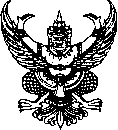 ส่วนราชการ		ที่   	วันที่	เรื่อง	ขอความอนุเคราะห์จัดทำหนังสือเชิญอาจารย์พิเศษ		เรียน	อธิการบดีด้วย ข้าพเจ้า..........................................................สังกัดคณะ/หน่วยงาน.............................................เป็นผู้รับผิดชอบรายวิชา..............................................................................กลุ่ม................สำหรับนิสิตระดับปริญญาตรี (.....) ภาคปกติ (.....) ภาคพิเศษ  ภาคเรียน.........................ปีการศึกษา.....................นั้น  ในการนี้ จึงขอความอนุเคราะห์จัดทำหนังสือเชิญอาจารย์พิเศษ รายละเอียดดังนี้ชื่อ – นามสกุล : ...........................................................................ตำแหน่ง : …………………………………………………………………..สังกัด/หน่วยงาน : .....................................................................................................................................................................เนื่องจาก(ระบุเหตุผล).....................................................................................................................................................................................................................................................................................................................................................................................................................................................................................................................................................................................................................................................................................................................................จึงเรียนมาเพื่อโปรดพิจารณาอนุมัติ	..........................................................................	อาจารย์ผู้รับผิดชอบรายวิชาเรียน   อธิการบดี           เพื่อโปรดพิจารณาอนุมัติ การขอความอนุเคราะห์จัดทำหนังสือเชิญอาจารย์พิเศษจากอาจารย์ผู้รับผิดชอบรายวิชา(นางประดับเดือน  ทองเชื้อเชิญ)รักษาการในตำแหน่งหัวหน้างานจัดการวิชาศึกษาทั่วไปอนุมัติ และมอบงานจัดการวิชาศึกษาทั่วไปดำเนินการไม่อนุมัติ เนื่องจาก………………………………………………………………..…………………………………………………………………………………………………….………….………………………….…………………………………………………………………………………………………………………………….…………………………………………………………………………………………………………………………….(รองศาสตราจารย์ ดร.วัฒนา พัดเกตุ)รองอธิการบดีฝ่ายวิชาการ ปฏิบัติราชการแทนอธิการบดีมหาวิทยาลัยนเรศวรความเห็นของผู้อำนวยการกองบริการการศึกษาเห็นควรอนุมัติเห็นควรไม่อนุมัติ เนื่องจาก……………………………………………………………….…………………………………………………………………………………………………….………….………....................………………….…………………………………………………………………………………….………….………....................………………….(นางสาวจรวยพร สุดสวาสดิ์)ผู้อำนวยการกองบริการการศึกษาอนุมัติ และมอบงานจัดการวิชาศึกษาทั่วไปดำเนินการไม่อนุมัติ เนื่องจาก………………………………………………………………..…………………………………………………………………………………………………….………….………………………….…………………………………………………………………………………………………………………………….…………………………………………………………………………………………………………………………….(รองศาสตราจารย์ ดร.วัฒนา พัดเกตุ)รองอธิการบดีฝ่ายวิชาการ ปฏิบัติราชการแทนอธิการบดีมหาวิทยาลัยนเรศวร